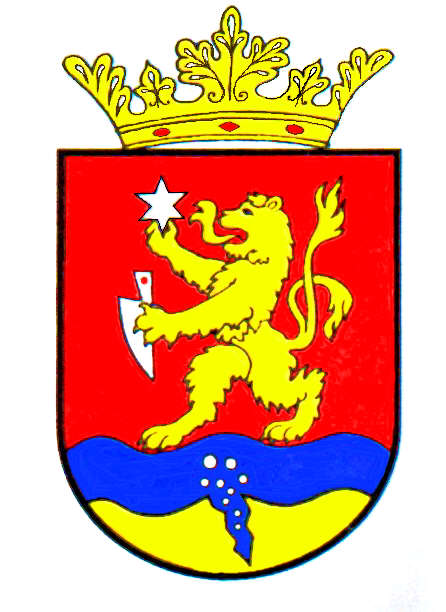   P O L G Á R M E S T E R           RÉPCELAKMeghívóRépcelak Város Önkormányzatának Képviselő-testülete 2019. szeptember 26-án, csütörtökön 17.30 órakor ülést tart, melyre tisztelettel meghívom.Az ülés helye: Répcelaki Közös Önkormányzati Hivatal Tanácskozó teremAz 1-12.  napirendi pontok anyagát csatoltan megküldöm. Répcelak, 2019. szeptember 19.		  Szabó József 	   							              polgármester           Napirend           NapirendElőadó:Beszámoló a Répcelaki Bölcsőde és Idősek Klubja működéséről, tevékenységérőlLászlóné Moór LillaintézményvezetőAz önkormányzat 2019. évi költségvetéséről szóló rendelet módosításaSzabó JózsefpolgármesterA temetőről és a temetkezés rendjéről szóló önkormányzati rendelet módosításaSzabó JózsefpolgármesterA lakásszerzési támogatáshoz kapcsolódó jelzálog bejegyzés díjának viseléséről döntésSzabó JózsefpolgármesterRépcelaki Városüzemeltetési és Szolgáltató Nonprofit Kft. szakmai és gazdasági beszámolójaMolnárné Pap EdinaügyvezetőIntézményvezetői munkakör betöltésével kapcsolatos aktuális döntésekSzabó JózsefpolgármesterRépcelaki Sportegyesület részére támogatásokról döntésSzabó JózsefpolgármesterÖnkormányzati lakás fűtéskorszerűsítéséről döntésSzabó JózsefpolgármesterSzavazatszámláló bizottságokba további póttagok bevonásáról döntésdr. Kiss JuliannajegyzőBursa Hungarica Felsőoktatási Önkormányzati Ösztöndíjrendszer 2020. évi fordulójaSzabó JózsefpolgármesterÖnkormányzati tulajdonú földterület bérbeadásaSzabó JózsefpolgármesterPetőfi Sándor utcában betonfolyóka cseréjéhez pénzügyi fedezet biztosításaSzabó Józsefpolgármester